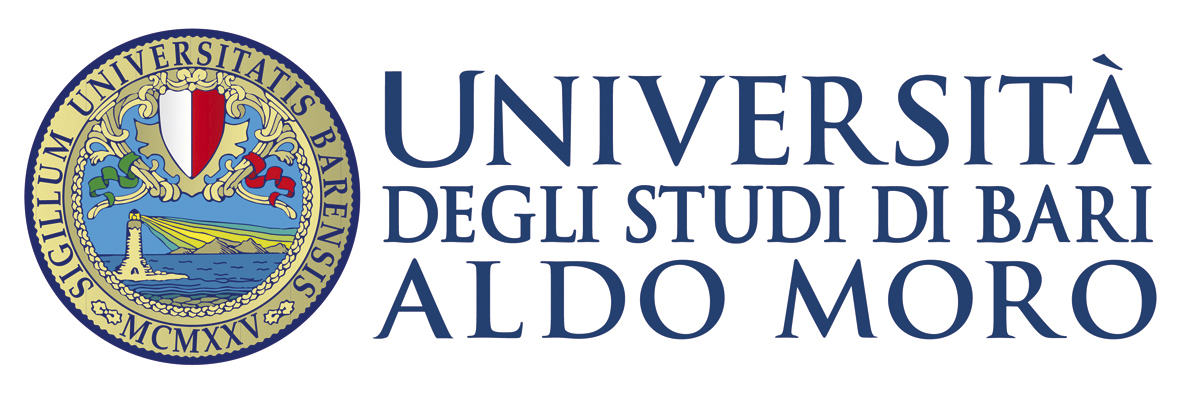 Al Direttoredel Dipartimento di Bioscienze,Biotecnologiee BiofarmaceuticaUniversità degli Studi di Bari "AldoMoro”Oggetto: Richiesta di autorizzazione a frequentare il Dipartimento di Bioscienze, Biotecnologie e BiofarmaceuticaVisto il Regolamento per Laureati Frequentatori, Emanato con D.R. n. 3913 del 16.11.2015, con la presente, il/la sottoscritta___________________________________________________________nato/aa_________________________________________, il _____________________________C.F. _________________________________________ in possesso del seguente titolo di studio (specificare se Laurea di I o II livello) _____________________________________ in ______________________________________________________________________________ conseguito in data ___________________ presso l’Università degli Studi di Bari Aldo Moro;CHIEDEdi essere autorizzato/aa frequentare il Dipartimento di Bioscienze, Biotecnologie e Biofarmaceutica, dal __________________________ al ______________________, per un periodo di formazionee/o ricerca al fine di migliorare le proprie competenze professionali. Il/Lasottoscritto/a dichiara di aver preso visione del Codice Etico dell’Università degli Studi di Bari e di rispettare quanto ivi disposto.Autorizza al trattamento dei propri dati personali per le finalità connesse alla presente.Bari, ___________________	;			Il Richiedente (Firma)____________________;(Nome e Cognome del Docente Tutor)______________________________________________________;Visto (Firma del DocenteTuror)  _________________________________________________________;----------------------------------------<<<<<<>>>>>>----------------------------------------Parere positivo espresso da Consiglio di Dipartimento nella seduta del _____________________________________________________________             (Il Direttore del Dipartimento) Copia della presente, sottoscritta dal Direttore del Dipartimento, unitamente a n.2 fototessera, dovrà essere consegnata all’Area Servizi agli Studenti del Dipartimento per gli Studenti e la formazione post laurea, Palazzo Ateneo, ingresso Piazza Umberto, piano terra (dott.ssa Mariella Del Medico).